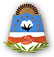 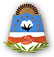 DECLARANTEDATOS DEL CONYUGE DE LOS PARIENTES A CARGO (PADERES-HERMANOS-CRIADOS-ETC.).DECLARO BAJO JURAMENTO: que los datos asentados en esta Declaración Jurada son exactos y que he confeccionado la misma sin mentir ni falsear informaciones quedando obligado a comunicar dentro de los 30 días de producirse toda variante que altere cualquiera de los datos denunciadosLUGAR Y FECHA FORMOSA   DE        DE 2018                             SELLO OVAL DEL ESTABLECIMIENTO                                                   FIRMA DEL DECLARANTE___________________________                                                                                                                                                                 SELLO Y FIRMA DEL DIRECTORAPELLIDO Y NOMBREDOMICILIO          LOCALIDAD        ESCUELA NºTIT.-INT.-SUP. CATEG       DOC. IDENTIDAD  ESTCIVIL             FECHA CAS.ANTIGFecha de ingreso       APELLIDO Y NOMBREDOMICILIOLOCALIDADDONDE TRABAJAREMUNERACION MENSUAL   PERCIBE SAL. FLIAR.         TOTALAPELLIDO Y NOMBRE DE LOS HIJOS  FECHA DE NAC.     DOC. IDENTIDADESTA A/C…?EDAD                                ESCOLARIDAD                                ESCOLARIDAD                                ESCOLARIDADDOMICILIOAPELLIDO Y NOMBRE DE LOS HIJOS  FECHA DE NAC.     DOC. IDENTIDADESTA A/C…?EDADPRIMARIASECUNDARIAUNIVERSITARIADOMICILIOAPELLIDO Y NOMBRE      VINCULOFECHA DE NACDOC. IDENTIDADEDADJUBILPENS                                          ESCOLARIDAD                                          ESCOLARIDAD                                          ESCOLARIDADDOMICILIOPRIMARIASECUNDARIAUNIVERSITARIA